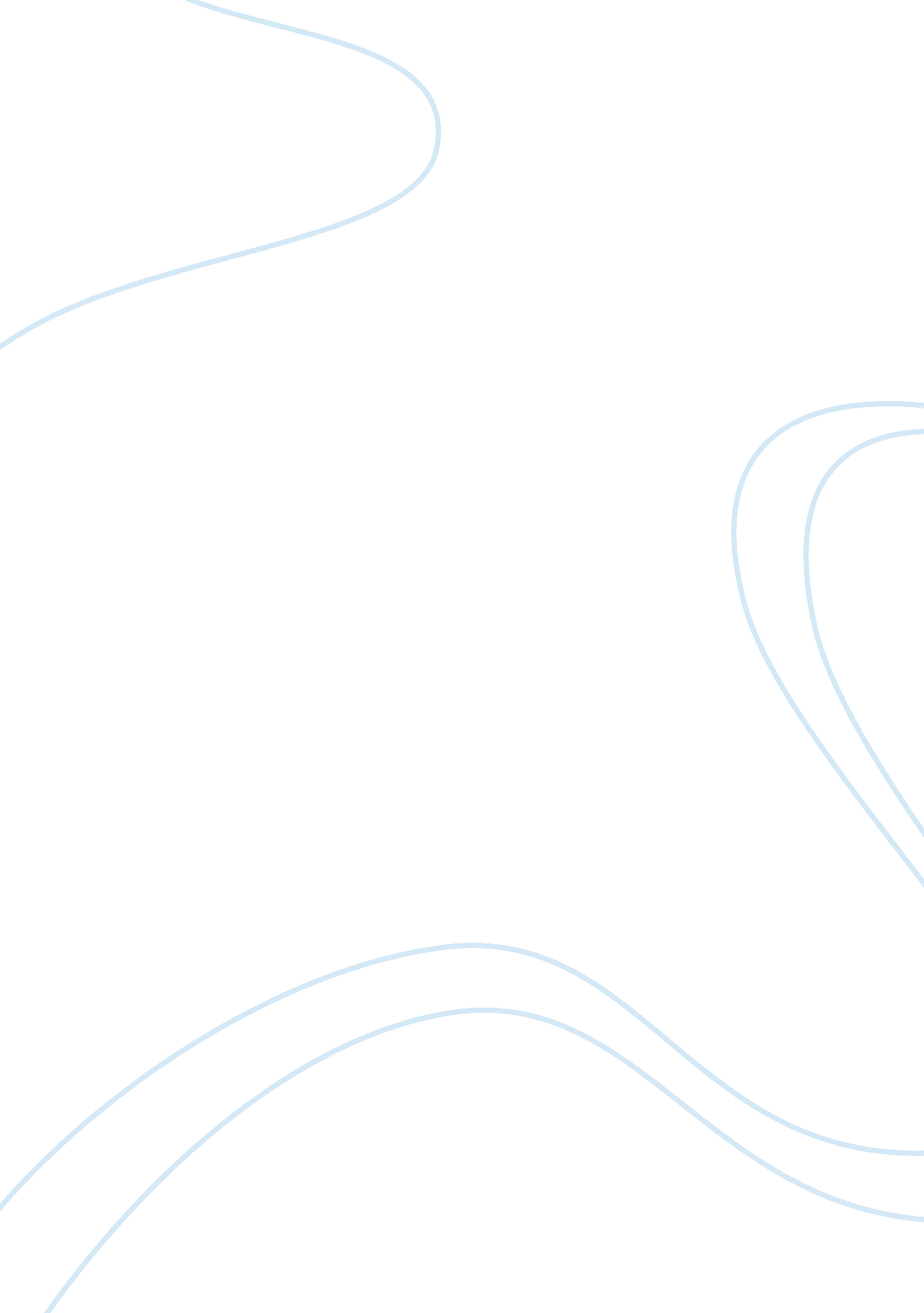 Review: the important bacterial zoonoses in " one health ” conceptHealth & Medicine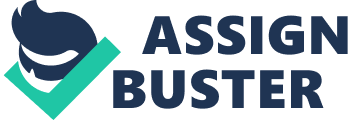 Introduction Zoonotic diseases are those infections that can be transmitted between animals and humans with or without vectors. There are approximately 1500 pathogens, which are known to infect humans and 61% of these cause zoonotic diseases ( 1 ). The unique dynamic interaction between the humans, animals, and pathogens, sharing the same environment should be considered within the “ One Health ” approach, which dates back to ancient times of Hippocrates ( 2 , 3 ). Bacterial zoonotic diseases can be transferred from animals to humans in many ways ( 4 ): (i) The transfer may occur through animal bites and scratches ( 5 ); (ii) zoonotic bacteria originating from food animals can reach people through direct fecal oral route, contaminated animal food products, improper food handling, and inadequate cooking ( 6 – 8 ); (iii) farmers and animal health workers (i. e., veterinarians) are at increased risk of exposure to certain zoonotic pathogens and they may catch zoonotic bacteria; they could also become carriers of the zoonotic bacteria that can be spread to other humans in the community ( 9 ); (iv) vectors, frequently arthropods, such as mosquitoes, ticks, fleas, and lice can actively or passively transmit bacterial zoonotic diseases to humans. ( 10 ); (v) soil and water recourses, which are contaminated with manure contains a great variety of zoonotic bacteria, creating a great risk for zoonotic bugs and immense pool of resistance genes that are available for transfer of bacteria that cause human diseases ( 11 , 12 ). Bacterial zoonotic infections are one of the zoonotic diseases, which can, in particular, re-emerge after they are considered to be eradicated or under control. The development of antimicrobial resistance due to over-/misuse of antibiotics is also a globally increasing public health problem. These diseases have a negative impact on travel, commerce, and economies worldwide. In most industrialized countries, antibiotic resistant zoonotic bacterial diseases are of particular importance for at-risk groups such as young, old, pregnant, and immune-compromised individuals ( 13 ). Almost 100 years ago, prior to application of hygiene rules and discovery of neither vaccines nor antibiotics, some bacterial zoonotic diseases such as bovine tuberculosis, bubonic plague, and glanders caused millions of human deaths. The spread and importance of some bacterial zoonoses are currently globally increasing. That is precisely why most of the developing countries are sparing more resources for a better screening of animal products and bacterial reservoirs or vectors for an optimal preventative public health service ( 14 ). Improvements in surveillance and diagnostics have caused increased recognition of emerging zoonotic diseases. Herein, changes in our lifestyles and closer contacts with animals have escalated or caused the re-emergence of some bacterial infections. Some studies lately have revealed that people have never been exposed to bacterial zoonotic infection risks as high as this before ( 15 ). It is probably due to closer contact with adopted small animals, which are accepted and treated as a family member in houses. On the other hand, more intensified animal farms, which have a crucial role in the food supply, are still one of the greatest sources of food-borne bacterial zoonotic pathogens in today’s growing world ( 4 , 8 ). People who have closer contact with large numbers of animals such as farmers, abattoir workers, zoo/pet-shop workers, and veterinarians are at a higher risk of contracting a zoonotic disease. Members of the wider community are also at risk from those zoonoses that can be transmitted by family pets. The immune-suppressed people are especially at high risk for infection with zoonotic bacterial diseases. People can be either temporarily immuno-suppressed owing to pregnancy, infant age, or long-term immuno-suppressed as a result of cancer treatment or organ transplant, diabetes, alcoholism or an infectious disease (i. e., AIDS). This manuscript reviews the most common bacterial zoonoses and practical control measures against them. Companion Animal-Borne Zoonoses Companion animals are increasingly treated as family members, and pets have many bacteria that may infect their owners. The human population of the European Union (EU) was approximately 500 million 1 in 2012. The number of pet owning households was estimated at around 70 million in 2010 2 . The most commonly suffered zoonotic bacterial infections in humans are transmitted via animal bites and scratches. Various dog breeds have been characterized for their role in killing dog bite attacks, such as pit bull breeds, malamutes, chows, rottweiler, huskies, German shepherds, and wolf hybrids ( 16 – 18 ). In USA, pit bull breeds accounted for almost half of the dog bite-related zoonotic infections, three times more than German shepherds ( 17 ). The oral cavity of healthy dogs and cats contains hundreds of different pathogenic bacteria including Pasteurella sp . ( 19 ). Only 20% of dog bites get infected overall compared with 60% in cats. There are 10 times higher Pasteurella multocida infection risks after a cat bite than a dog bite ( 20 , 21 ). P. multocida infected bite wounds appear usually within 8 h. It is estimated that approximately 20% of animal bites or scratches get infected in humans ( 5 ). Bacterial culturing from pet bite infections in humans is found to be smilar to the oral microbiota of the pets. Infections in dog bite wounds are usually dominated by aerobic bugs: P. multocida (50%), alpha-hemolytic Streptococcus (46%) , Staphylococcus (46%) , Neisseria (32%), and Corynebacterium (12%). However, following anaerobic bacteria are also isolated from infected wounds: Fusobacterium nucleatum (16%), Prevotella heparinolytica (14%), Propionibacterium acnes (14%), Prevotella intermedia (8%), and Peptostreptococcus anaerobius (8%) ( 22 ). Normal human skin bacteria or other environmental microorganisms are scarcely isolated from infected wounds in bitten person ( 22 – 24 ). Usually, infection occurs within 8–24 h after the animal attack, with variable pain on the site of the injury. The cellulitis might be followed by discharge that contains pus, which can sometimes be foul-smelling. Immuno-suppressed patients with diabetes or liver dysfunction are frequently predisposed to develop serious infections after animal bites. In those cases, they may develop bacteremia faster and pass away in a shorter period of time ( 5 ). A penetrating bite close to the joints and bones may cause septic arthritis and osteomyelitis. Knowing the microbial composition of dental plaque biofilm formation in pets’ mouth is a key factor in wound chronicity in humans ( 5 , 25 ). Cat-scratch disease is a clinical syndrome that has been reported in people for over 100 years. Yet, the etiological agent Bartonella henselae , which was transmitted by cat scratches and bites, was only identified in 1992 ( 26 ). However, contact with cat saliva on broken skin or sclera can also cause Bartonellosis. A person who has had a cat scratch may show papules and pustules at the site of injury (the first initial sign). The disease may progress with a chronic non-healing wound, fever (sometimes), weak regional lymph circulation, and abscession. Cat owners and veterinarians are most at risk ( 27 ). Systematic medical treatment is usually needed in people with suppressed immune systems. Otherwise, encephalopathy, osteomyelitis, and granulomatous conjunctivitis might develop. Horses and humans have always shared a close relationship due to recreation, sporting, and occupational reasons, for over thousands of years. In Europe, the number of horses per capita remained relatively stable during the past decade. Germany and Great Britain have the largest horse populations in the EU, whereas Sweden has the highest number of horses per capita. The frequency of infected horse bite wounds is estimated to be 3–5% in Europe ( 28 , 29 ). However, it has been roughly estimated that the horse bites account for as high as 20% of overall animal bites in Turkey, which comes after dog bites (70%) ( 30 ). More extensive muscle damage may develop in most of the horse attacks, which is different from small animal bites. A mixture of aerobic and anaerobic organisms has been isolated from horse bites in humans, which are frequently dominated by Actinobacillus lignieresii ( 31 , 32 ). Escherichia coli and Bacteroides species have also been isolated from foul-smelling infections and pus drainage after horse bites in humans ( 33 ). Infectious diarrhea in companion animals is caused by Salmonella sp., Escherichia coli, Shigella sp. , and Campylobacter sp . can also be transmitted to people through fecal oral route. It is difficult to estimate the distribution of these ubiquitous microorganisms. But it is known that they can be isolated from many healthy animals, which can be shed in their feces for long periods of time. Campylobacteriosis were the most frequently reported zoonotic bacterial diseases in 2009 among the EU member countries in humans ( 34 ). Like many other enteropathogens, they can cause gastroenteritis (diarrhea, vomiting), headaches, and depression, sometimes even leading to death. It is obvious that raw food diets for pets dramatically increase the risk of human exposure to such zoonotic bacterial enteropathogens, which cause gastrointestinal diseases. Although pet birds, also called songbirds (e. g., canaries, finches, sparrows) and psittaciformes (e. g., parrots, parakeets, budgerigars, love birds) are a small fraction of adopted pets, they are widely popular in Europe and they are potential carriers of zoonotic diseases ( 35 ). Some of them could have an important impact on human health, such as chlamydophilosis ( 36 ), campylobacteriosis ( 37 ), and salmonellosis ( 38 ). Parrot fever (chlamydophilosis), which is caused by intracellular bacteria, Chlamydia psittaci , lives within the respiratory system of birds. Inhalation of dust, dander, and nasal secretions of infected birds is the main way of transmission to humans ( 39 , 40 ). The mild to severe flu-like illnesses may develop and infected people might be misdiagnosed as influenza. There is unfortunately a lack of quantitative research into the antimicrobial susceptibility of bacterial zoonotic organisms isolated from bite/scratch wounds or companion animal associated gastroenteritis. Zambori et al. ( 5 ) revealed an increased prevalence of drug resistance in animal bite isolates from people. Furthermore, methicillin-resistant Staphylococcus aureus (MRSA) or extended-spectrum beta-lactamases (ESBL) producing Enterobacteriaceae, which are known as nosocomial infections have been frequently isolated in companion animals ( 41 ), including horses ( 42 ). It might be one of the main reasons for the rising prevalence of these potential zoonotic pathogens in human clinical samples. Farm Animal-Borne Bacterial Zoonoses Food producing animals in stock has reached a total of more than 200 million (cattle, pigs, sheep, goats, and chicken) living on farms in Europe (see text footnote 1). It has been demonstrated that farm animals are reservoirs of many zoonotic pathogens to humans ( 34 , 43 ). However, annually, a large amount of drugs are being used worldwide to sufficient quantities of food to feed a rapidly growing world human population ( 44 – 47 ). The farm animals consume worldwide approximately eight million kilograms of antibiotics annually (70% of which is used for non-therapeutic purposes such as growth promotion; forbidden in the EU from January 2006, and disease prevention) compared with only approximately one million kilogram per year used in human medicine ( 7 ). Antibiotics are routinely fed to livestock as growth promoters to increase profits and to ward off potential bacterial infections in the stressed and crowded livestock factory environment ( 48 – 52 ). Despite large differences in methodology, most results demonstrate that not so long after the introduction of an antibiotic in veterinary practice, resistance in pathogenic zoonotic bacteria and/or the fecal flora increases. In particular, the wide-spread use of antibiotics in animals has resulted in an increased emergence of bacterial resistance to antibiotics, in zoonotic organisms such as Salmonella, Campylobacter, Shigella, Yersinia, Listeria , and Enterococcus genera, as well as the E. coli species. These zoonotic bacterial organisms are propagated primarily among animals and subsequently infect people ( 53 – 56 ). Humans can be infected by contact with animals and their dung or droppings or consumption of infected food. Severe diarrhea may develop, sometimes with blood in the feces. At all ages, but especially in children under 5 years and adults over 65 years, very serious illnesses often occur. These complications can result in loss of life or permanent kidney damage. According to the latest epidemiological trends, Salmonellosis and Campylobacteriosis are indicated as the most frequent food-borne bacterial zoonoses in Europe. The main food sources were eggs and mixed foods ( 57 ). Furthermore, the recent emergence of ESBL-producing and carbapenemase positive Enterobacteriaceae bacteria in animal production ( 58 ), the emergence of farm associated MRSA ST398 (the main pig associated clone) ( 59 – 61 ), and of plasmid-mediated quinolone resistance in animal isolates and food products ( 62 , 63 ) are great threat for public health. Unfortunately, these antimicrobial resistant “ superbugs” are not only confined to hospital environments where antimicrobial use was high and many pathogens were prevalent. They are already widespread in the European community and animal populations that have a great hazard on public health ( 64 , 65 ). The causative agent of bovine tuberculosis, Mycobacterium bovis ( M. bovis ) has been identified worldwide. Thanks to decades of disease control measures that the occurrence of the infection has been greatly reduced. But there are still hundreds of new cases of human tuberculosis reported in the USA ( 66 ). Experience in Europe and the USA, has shown that M. bovis can be controlled when it is restricted in livestock; however, eradication is almost impossible once it has spread into wildlife as follows; the European badger in the United Kingdom ( 67 ), elk in Canada ( 68 ) and white tailed deer in the USA ( 69 ). In the last decade, Q fever caused by Coxiella burnetii was one of the most devastating farm animal originated bacterial zoonotic bacteria in Europe. The Netherlands, in particular, has experienced several outbreaks from 2007 to 2010 following identification of a Q fever outbreak on various dairy farms in 2007. Infected humans were mainly located within the intensive dairy goat farms (<5 km) ( 70 ). The infection is spread by ticks, inhalation of the organism from the placental fluids, urine, and consumption of unpasteurized milk – meat products of sheep, goats, and cattle. The clinical signs in humans might be severe flu-like syndrome that may last for months ( 71 ). Vector-Borne Bacterial Zoonoses In the EU, many vector-borne zoonotic diseases are considered as emerging infectious diseases, which either appear in a population for the first time or may have existed previously but spreading rapidly. The ecology of vector-borne zoonotic bacterial diseases is complex where climate and weather may influence the transmission cycles. Milder winters, earlier start of spring or long intervals between winters cause extended seasonal tick activity and hence pathogen transmission between hosts in new regions of the world ( 72 , 73 ). Many vector-borne infections occurred in new regions in the past two decades, while many endemic diseases have increased in incidence ( 74 ). The following bacterial pathogens were most frequently identified as the causes of emerging vector-borne infections in the last decades in the EU: Rickettsiae spp., Anaplasma phagocytophilum, Borrelia burgdorferi, Bartonella spp., and Francisella tularensis ( 75 , 76 ). Rickettsia rickettsii causes Rocky Mountain spotted fever and spreads to humans by ticks. The signs of this disease are fever, headache, muscle pain, and spots with very dark rash. Hiking in an area with many infested ticks is a great risk factor. A tick bite of <20 h is usually not enough to transfer these bacteria to a person ( 77 ). Ehrlichiosis (Anaplasma phagocytophilum) and Lyme disease ( Borrelia burgdorferi ) have emerged as an important vector-borne zoonotic disease since 1980s ( 78 , 79 ). Hard ticks are principal vectors, whereas small rodents are known as their natural vertebrate reservoir. A wide variety of signs including rash, joint pains, fever, enlarged lymph nodes, and some neurological signs may develop. The trend of house buildings in woodlots where humans share the same ecology with reservoirs and vectors was found to be correlated with the increased frequency of such diseases in humans ( 79 ). Bartonella spp. is transferred to humans via fleas, lice, and sand flies ( 80 ). However, recent studies have shown the importance of tick exposure in human bartonellosis ( 81 ). As previously mentioned elsewhere in this article, bartonellosis are usually associated with cat-scratch diseases. Lately, researchers have revealed that Bartonella spp. can be transmitted via cat fleas without any scratches to humans ( 82 ). Symptoms include fever, enlarged lymph nodes (after 1–3 weeks), and a papule at the inoculation site. Etiological agent of tularemia, F. tularensis , is a rare disease in Europe ( 83 ). Bacteria are usually transferred by slaughtering (hunters are at a higher risk), eating of infected hares, respiration of dust, or drinking of contaminated water ( 84 ). The prevalence of F. tularensis was found to be 1–5% from dog ticks in North America ( 85 ). Clinical symptoms depend on how the organism is acquired: erythematous papule at inoculation side within 48 h, pneumonia (the most serious form), endotoxemia, which gives continuous fever, acute pharyngotonsillitis, mucopurulent conjunctivitis (rarest form) ( 86 ). Among many others, brucellosis, which is not an emerging disease, has a significant impact on the endemic Southern European countries with sporadic outbreaks. Fortunately, the impact on humans has not increased since 2000 ( 87 ). However, the cross border tracing of some Brucella strains isolated in Germany revealed concordance with sheep isolates originating from Eastern Anatolian, Turkey. It is a characteristic example for the global spread of such diseases, in that case most probably by Turkish immigrants living in Germany ( 88 ). Plague, caused by Yersinia pestis , is the most important re-emergent bacterial wild rodent borne disease. The current case reports of plague are primarily limited to Africa. However, it is a great potential public health hazard for Europe due to increased traveler mobility or a potential bioterrorist attack ( 89 ). Discussion and Conclusion Bacterial zoonoses have a major impact on global public health. Both emerging and re-emerging bacterial zoonoses have gained increasing national and international attention in recent years. The closer contact with companion animals and rapid socioeconomic changes in food production system has increased the number of animal-borne bacterial zoonoses. Animal bite injuries in daily human-animal contact are not surprising, especially for the school-aged children. Most of these wounds are medicated by patients as first aid and not registered in health systems. In more developed countries, most of the victims with moderate to severe bite injuries will seek professional medical treatment. Regardless, all bites should be treated as serious, especially if the skin is broken. Prompt diagnostic and treatment can prevent wound complications. The possibility to form biofilms by previously mentioned wound microorganisms is quite high, may cause severe tissue damage and protect the bacteria from innate-immune response and antimicrobials. The most of the commercial topical agents and wound dressings are ineffective against the biofilm matrix. Surgical repair (for example, CO 2 surgical laser techniques, Leon Cantas, personal research notes 2014), which is usually used to obtain a better cosmetic result might be needed to remove biofilm formed bite infections. This mechanical debridement is essential in the eradication of a wound biofilm. Antimicrobials may be more effective in the treatment of the wound after debridement in the prevention of biofilm reformation. Despite the use of currently optimal culturing methods, approximately 7% of infected wounds yield no bacterial growth. In such cases, some other fastidious pathogens, i. e., Chlamydia spp., Mycoplasma spp., and even viruses should be investigated. New advanced molecular diagnostic techniques are needed. Prevention strategies for animal bites include close supervision of child–animal interactions, stronger animal control laws, better reporting of animal bites, and public education for better ownership of pets. Regular nail trimming, routine oral examinations under annual health checks and comprehensive dental treatments of the companion animals (i. e., routine removal of the teeth tartar and plaques) by veterinarians will reduce the bacterial mass exposure to humans in case of direct contacts or animal bites. It is important to realize that enteropathogenic zoonoses may be contracted from both clinically sick and apparently healthy companion animals. Feeding of pets with raw food diets is a potential source of Salmonella, Campylobacter , and other important bacterial zoonoses; however, some recalls of commercial pet food diets have also occurred as a result of contamination with those microorganisms. Pig ear dog treats, in particular, have been implicated as an important source of Salmonella infection for dogs, which can also serve as a source of infection to humans. Nevertheless, it can be said that easy-to-use personal hygiene rules should be applied by companion animal owners. Thorough hand washing with soap after handling of a companion animal and before eating or drinking, avoiding mouth-to-mouth contact, avoiding aerosolization of dusty fecal matter will help to prevent transmission of the zoonotic disease to humans. The animals with diarrhea should be isolated immediately and veterinary advice should be sought. The household should be cleaned with agents and kept as clean as possible. On the other hand, the prevalence of antimicrobial resistance in small animal pathogens is increasing globally due to overuse of broad spectrum antibiotics by veterinarians. There is an immediate need for worldwide smarter use of antimicrobials that have some positive effect on the recovery of animals from life threatening diseases. National veterinary antimicrobial treatment guidelines should be established by the local authorities according to the updated routine surveillance results. Chronic diarrhea, dermatitis, ear and eye infections of pets caused by microbes demand longer durations of antimicrobial remedies at home. More frequent use of advanced laboratory tests, such as; feed/insect/mould allergy tests and differential diagnosis of the other relevant auto-immune disorders may help to investigate the main underlying cause of the such reactions which can be managed in various alternative treatment methods (i. e., hypoallergenic diets) rather than antibiotics solely. Herein, pet specific auto-immune vaccines against allergens and auto-Lactobacillales (Auto-Lac, Leon Cantas, personal research notes, 2011–2014) as dietary supplements can also be more frequently administered within the preventative veterinary practice measures. Owners should be encouraged to insure their family animals to afford such costly veterinary services contradictory to the cheaper and sometimes life-long medical (i. e., antibiotic) treatment demanding options. Veterinarians should also spear more time to educate the pet owners under consultations to handle infected-antimicrobial treated animals with precaution due to irreversible consequences of the antimicrobial resistance development and its spread in households. Proper hand washing and use of gloves are strictly recommended while handling antimicrobial in veterinary clinics. Veterinarians should prescribe broad spectrum and synthetic antimicrobials preferably after culturing with extreme precautions (i. e., dosage, dosing intervals and length of the treatment). Reduced antibiotic use will hinder the development of antibiotic resistance in animal microbiota which might cause zoonotic infections in humans ( 50 , 52 ). Food-borne zoonoses are an important public health concern worldwide and every year a large number of people affected by diseases due to contaminated animal originated food consumption. Food hygiene education of the consumers is an important competent of food-borne diseases prevention. However, main prevention of food-borne zoonoses must begin at the farm level with in the concept of “ One Health .” Herein, control of the production stress especially in intensive livestock industry, with the development of better animal health management routines (i. e., routine vaccinations, immune stimulants: pre-, probiotic feed additives) and the increased animal welfare programs, will contribute eventually to an optimal production of animal health. Increased antimicrobial resistance among emerging and re-emerging farm-borne bacterial pathogens in crowded settings (i. e., poultry, pig farms) is a growing problem. Restrictive antimicrobial choice with better animal welfare managements are needed to control the spread of antibiotic resistance elements. In the EU, the use of avoparcin was banned in 1997 and the use of spiramycin, tylosin, and virginiamycin for growth promotion were banned in 1998. All other growth promoters used in feeding of food producing animals were banned from January 1, 2006 after a few national bans the years ahead 3 . In the U. S., politicians are still discussing to introduce a similar ban (S-742, 109th U. S. Congress (Preservation of Antibiotics for Medical Treatment Act). Despite the ban on the use of all antibiotics as growth promoters in the EU and a ban on the use of quinolones as growth promoters in the poultry feed in the US medical, important antibiotics are still routinely fed to livestock prophylactically to increase profits and to ward-off potential bacterial infections in the stressed and crowded livestock and aquaculture environments in some parts of the world ( 50 , 90 , 91 ). Because stress lowers the immune system function in animals, antibiotics are seen as especially useful in intensive animal confinements ( 92 ). The non-therapeutic use of antibiotics involves low-level exposure in feed over long periods – an ideal way to enrich resistant bacterial population ( 93 , 94 ). Moreover, antibiotic resistance has been detected in different aquatic environments ( 95 ). Fish pathogenic bacteria often produce devastating infections in fish farms where dense populations of fish are intensively reared. Bacterial infections in fish are regularly treated with antibiotics in medicated feed. So far, most of the fish pathogenic bacteria with a history in diseased fish farms have developed drug resistance ( 96 ). Modern fish farming relies increasingly on vaccination procedures and improved management to avoid infections ( 97 ). For example, the Norwegian aquaculture industry has produced over one million tons farmed fish 4 by using improved vaccines, management techniques, and only 649 kg of antimicrobials in 2011 ( 98 ). Vector-borne and zoonotic bacterial pathogens are a major source of emerging diseases, and since the time of Hippocrates, weather and climate are linked to the incidence of such infectious diseases. Complexity of epidemiology and adoptive capacity of microorganisms and the arthropods make the vector-borne disease almost impossible to eradicate. Insect repellants, routine tick checks after outdoor activity in risk regions, prompt-proper tick removal, use of long sleeves and trousers (light-colored), and routine insecticide treatment of pets are recommended as general preventative measures ( 99 ). Herein, Lyme disease, tick-borne illness, is vastly underestimated over past decades and clearly the urgent prevention is needed. Besides individual awareness of such vector-borne diseases, better national surveillance and reporting programs will contribute to improved the disease control strategies. Clinicians have an important role in the effective management of vector-borne zoonotic diseases, with enhanced differential diagnostic skills based on clinical symptoms and rapid molecular identification techniques ( 100 – 103 ). Most of the time, the clinicians are on the first line of detection of these epidemics due to large group of patients with novel sets of similar symptoms. Increased medical networking via online databases offer a broad overview to followers with regard to changes in temporal patterns of illness in real time, which helps faster detection of new epidemics ( 104 ). Identification and control of emergent zoonotic bacterial diseases require a “ One Health ” approach, which demands combined efforts of physicians, veterinarians, epidemiologists, public health workers, and urban planners. Collaborative international routine surveillance strategies, prompt – reliable agent identification techniques, and optimization of the treatment regiments will ensure the prevention and management of such infections. Author Contributions Leon Cantas defined the review theme, manuscript design, established the coordination and the collaborations, designed the manuscript, contributed to the data collection, data analysis, and drafting, writing and editing of the manuscript. Kaya Suer contributed to drafting and editing of the manuscript. All authors have seen, and approved the manuscript. Conflict of Interest Statement The authors declare that the research was conducted in the absence of any commercial or financial relationships that could be construed as a potential conflict of interest. Footnotes ^ http://epp. eurostat. ec. europa. eu/ ^ http://www. fediaf. org/facts-figures/ ^ http://europa. eu ^ http://www. ssb. no/fiskeoppdrett_en/ References 1. Taylor LH, Latham SM, Woolhouse MEJ. Risk factors for human disease emergence. Philos Trans R Soc Lond B Biol Sci (2001)356 (1411): 983–9. doi: 10. 1098/rstb. 2001. 0888 Pubmed Abstract | Pubmed Full Text | CrossRef Full Text | Google Scholar 2. Kass PH, McCapes RH, Pritchard WR. In memoriam. In: Calvin WS, editor. Professor Emeritus of Veterinary Epidemiology . Davis (2006). Available from: http://www. universityofcalifornia. edu/senate/inmemoriam/calvinwschwabe. htm Google Scholar 3. Calistri P, Iannetti S, Danzetta L, Narcisi M, Cito V, Di Sabatino F, et al. The components of ‘ One World – One Health’ approach. Transbound Emerg Dis (2013)60 : 4–13. doi: 10. 1111/tbed. 12145 CrossRef Full Text | Google Scholar 4. Glaser CA, Angulo FJ, Rooney JA. Animal associated opportunistic infections among persons infected with the human immunodeficiency virus. Clin Infect Dis (1994)18 : 14–24. doi: 10. 1093/clinids/18. 1. 14 Pubmed Abstract | Pubmed Full Text | CrossRef Full Text | Google Scholar 5. Zambori C, Cumpanasoiu C, Mladin B, Tirziu E. Biofilms in oral cavity of dogs and implication in zoonotic infections. Anim Sci Biotechnol (2013)46 (1). Google Scholar 6. Gerba CP, Rose JB, Hass CN. Sensitive populations: who is at the greatest risk? Int J Food Microbiol (1996)30 : 112–23. Pubmed Abstract | Pubmed Full Text | Google Scholar 7. Roe MT, Pillai SD. Monitoring and identifying antibiotic resistance mechanisms in bacteria. Poult Sci (2003)82 : 622–6. doi: 10. 1093/ps/82. 4. 622 Pubmed Abstract | Pubmed Full Text | CrossRef Full Text | Google Scholar 8. Tauxe RV. Emerging foodborne diseases: an evolving public health challenge. Emerg Infect Dis (1997)3 (4): 425–34. doi: 10. 3201/eid0304. 970403 Pubmed Abstract | Pubmed Full Text | CrossRef Full Text | Google Scholar 9. Levy SB, Fitz Gerald GB, Macone AB. Spread of antibiotic resistance plasmids from chicken to chicken and from chicken to man. Nature (1976)260 : 40–2. doi: 10. 1038/260040a0 CrossRef Full Text | Google Scholar 10. Rascalou G, Pontier D, Menu F, Gourbière S. Emergence and prevalence of human vector-borne diseases in sink vector populations. PLoS One (2012)7 (5): e36858. doi: 10. 1371/journal. pone. 0036858 Pubmed Abstract | Pubmed Full Text | CrossRef Full Text | Google Scholar 11. Flynn K. An Overview of Public Health and Urban Agriculture: Water, Soil and Crop Contamination and Emerging Urban Zoonoses . International Development research Center (IDRC) (1999). Google Scholar 12. Schauss K, Focks A, Heuer H, Kotzerke A, Schmitt H, Thiele-Bruhn S, et al. Analysis, fate and effects of the antibiotic sulfadiazine in soil ecosystems. Trac-Trends Anal Chem (2009)28 : 612–8. doi: 10. 1016/j. trac. 2009. 02. 009 CrossRef Full Text | Google Scholar 13. PAHO. Zoonoses and Communicable Diseases Common to Man and Animal . 3rd ed. Washington, DC: World Health Organization (2001). p. 441–90. Google Scholar 14. Blancou J, Chomel BB, Beletto A, Meslin FX. Emerging and re-emerging bacterial zoonoses: factors of emergence, surveillance and control. Vet Res (2005)36 : 507–22. doi: 10. 1051/vetres: 2005008 Pubmed Abstract | Pubmed Full Text | CrossRef Full Text | Google Scholar 15. Messenger AM, Barnes AN, Gray GC. Reverse zoonotic disease transmission (zooanthroponosis): a systematic review of seldom-documented human biological threats to animals. PLoS One (2014)9 (2): e89055. doi: 10. 1371/journal. pone. 0089055 Pubmed Abstract | Pubmed Full Text | CrossRef Full Text | Google Scholar 16. MMWR. Dog-bite-related fatalities-United States, 1995-1996. MMWR Morb Mortal Wkly Rep (1997)46 : 463–7. Google Scholar 17. Sacks JJ, Lockwood R, Hornreich J, Sattin RW. Fatal dog attacks, 1989-1994. Pediatrics (1996)97 : 891–5. Pubmed Abstract | Pubmed Full Text | Google Scholar 18. Griego RD, Rosen T, Orengo IF, Wolf JE. Dog, cat, and human bites: a review. J Am Acad Dermatol (1995)33 : 1019–29. doi: 10. 1016/0190-9622(95)90296-1 Pubmed Abstract | Pubmed Full Text | CrossRef Full Text | Google Scholar 19. Goldstein EJC, Richwald CA. Human and animal bite wounds. Am Fam Physician (1987)36 : 101–9. Google Scholar 20. Morgan M. Hospital management of animal and human bites. J Hosp Infect (2005)61 : 1–10. doi: 10. 1016/j. jhin. 2005. 02. 007 CrossRef Full Text | Google Scholar 21. Morgan M, Palmer J. Dog bites. Br Med J (2007)334 : 413–7. doi: 10. 1136/bmj. 39105. 659919. BE CrossRef Full Text | Google Scholar 22. Abrahamian FM, Goldstein EJC. Microbiology of animal bite wound infections. Clin Microbiol Rev (2011)24 (2): 231–46. doi: 10. 1128/CMR. 00041-10 Pubmed Abstract | Pubmed Full Text | CrossRef Full Text | Google Scholar 23. Talan DA, Citron DM, Abrahamian FM, Moran GJ, Goldstein EJ. Bacteriological analysis of infected dog and cat bites. Emergency Medicine Animal Bite Infection Study Group. N Eng J Med (1999)340 : 85–92. doi: 10. 1056/NEJM199901143400202 Pubmed Abstract | Pubmed Full Text | CrossRef Full Text | Google Scholar 24. Green CE, Lockwood R, Golstein EJC. Bite Infections. In infectious Diseases of the Dog and Cat . Philadelphia, PA: WB Saunders (1990). p. 330–7. Google Scholar 25. Kirketerp KM, Zulkowski K, James G. Chronic wound colonization, infection, and biofilms. Chapter 2. In: Bjarnsholt T, editors. Biofilm Infections . New York: Springer (2011). p. 11–25. Google Scholar 26. Stechenberg BW. Bartonella. 19th ed. In: Kliegman RM, Behrman RE, Jenson HB, Stanton BF, editors. Nelson Textbook of Pediatrics . Philadelphia, PA: Saunders Elsevier (2011). 201 p. Google Scholar 27. Slater LN, Welch DF. Bartonella, including cat-scratch disease. 7th ed. In: Mandell GL, Bennett JE, Dolin R, editors. Principles and Practice of Infectious Diseases . Philadelphia, PA: Elsevier Churchill Livingstone (2009). 235 p. Google Scholar 28. Carithers HA. Mammalian bites of children; a problem in accident prevention. AMA J Dis Child (1958)95 : 150–6. doi: 10. 1001/archpedi. 1958. 02060050152007 CrossRef Full Text | Google Scholar 29. Edixhoven P, Sinha SC, Dandy DJ. Horse injuries. Injury (1981)12 : 279–82. doi: 10. 1016/0020-1383(81)90201-1 Pubmed Abstract | Pubmed Full Text | CrossRef Full Text | Google Scholar 30. Emet M, Beyhun NE, Kosan Z, Aslan S, Uzkeser M, Cakir ZG. Animal-related injuries: epidemiological and meteorological features. Ann Agric Environ Med (2009)16 : 87–92. Pubmed Abstract | Pubmed Full Text | Google Scholar 31. Benaoudia F, Escande F, Simonet M. Infection due to Actinobacillus lignieresii after a horse bite. Eur J Clin Microbiol Infect Dis (1994)13 (5): 439–40. doi: 10. 1007/BF01972007 CrossRef Full Text | Google Scholar 32. Peel MM, Hornidge KA, Luppino M, Stacpoole AM, Weaver RE. Actinobacillus spp. and related bacteria in infected wounds of humans bitten by horses and sheep. J Clin Microbiol (1991)29 (11): 2535–8. Pubmed Abstract | Pubmed Full Text | Google Scholar 33. Dibb WL, Digranes A, Tønjum S. Actinobacillus lignieresii infection after a horse bite. Br Med J (Clin Res Ed) (1981)283 (6291): 583–4. doi: 10. 1136/bmj. 283. 6291. 583-a Pubmed Abstract | Pubmed Full Text | CrossRef Full Text | Google Scholar 34. Lahuerta A, Westrell T, Takkinen J, Boelaert F, Rizzi V, Helwigh B, et al. Zoonoses in the European Union: origin, distribution and dynamics – the EFSA-ECDC summary report 2009. Euro Surveill (2011)16 (13). Pubmed Abstract | Pubmed Full Text | Google Scholar 35. Evans EE. Zoonotic diseases of common pet birds: psittacine, passerine, and columbiform species. Vet Clin North Am Exot Anim Pract (2011)14 : 457–76. doi: 10. 1016/j. cvex. 2011. 05. 001 Pubmed Abstract | Pubmed Full Text | CrossRef Full Text | Google Scholar 36. Vanrompay D, Harkinezhad T, Van De Walle M, Beeckman D, Van Droogenbroeck C, Verminnen K, et al. Chlamydophila psittaci transmission from pet birds to humans. Emerg Infect Dis (2007)13 : 1108–10. doi: 10. 3201/eid1307. 070074 Pubmed Abstract | Pubmed Full Text | CrossRef Full Text | Google Scholar 37. Wedderkopp A, Madsen AM, Jørgensen PH. Incidence of Campylobacter species in hobby birds. Vet Rec (2003)152 : 179–80. doi: 10. 1136/vr. 152. 6. 179 CrossRef Full Text | Google Scholar 38. Carlson JC, Engeman RM, Hyatt DR, Gilliland RL, DeLiberto TJ, Clark L, et al. Efficacy of European starling control to reduce Salmonella enterica contamination in a concentrated animal feeding operation in the Texas panhandle. BMC Vet Res (2011)7 : 9. doi: 10. 1186/1746-6148-7-9 Pubmed Abstract | Pubmed Full Text | CrossRef Full Text | Google Scholar 39. Circella E, Pugliese N, Todisco G, Cafiero MA, Sparagano OAE, Camarda A. Chlamydia psittaci infection in canaries heavily infested by Dermanyssus gallinae . Exp Appl Acarol (2011)55 : 329–38. doi: 10. 1007/s10493-011-9478-9 Pubmed Abstract | Pubmed Full Text | CrossRef Full Text | Google Scholar 40. Dorrestein GM. Bacterial and parasitic diseases of passerines. Vet Clin North Am Exot Anim Pract (2009)12 : 433–51. doi: 10. 1016/j. cvex. 2009. 07. 005 Pubmed Abstract | Pubmed Full Text | CrossRef Full Text | Google Scholar 41. Wieler LH, Ewers C, Guenther S, Walther B, Lübke-Becker A. Methicillin-resistant staphylococci (MRS) and extended-spectrum beta-lactamases (ESBL)-producing Enterobacteriaceae in companion animals: nosocomial infections as one reason for the rising prevalence of these potential zoonotic pathogens in clinical samples. Int J Med Microbiol (2011)301 (8): 635–41. doi: 10. 1016/j. ijmm. 2011. 09. 009 Pubmed Abstract | Pubmed Full Text | CrossRef Full Text | Google Scholar 42. Cuny C, Kuemmerle J, Stanek C, Willey B, Strommenger B, Witte W. Emergence o f MRSA infections in horses in a veterinary hospital strain characterisation and comparison with MRSA from humans. Euro Surveill (2006)11 (1): 44–7. Pubmed Abstract | Pubmed Full Text | Google Scholar 43. Wells SJ, Fedorka-Cray PJ, Dargatz DA, Ferris K, Green A. Fecal shedding of Salmonella spp. by dairy cows on farm and at cull cow markets. J Food Prot (2001)64 : 3. Pubmed Abstract | Pubmed Full Text | Google Scholar 44. Vazquez-Moreno L, Bermudez A, Langure A, Higuera-Ciapara I, Diaz De Aguayo M, Lores E. J Food Sci (1990)55 : 632–4. doi: 10. 1111/j. 1365-2621. 1990. tb05194. x CrossRef Full Text | Google Scholar 45. Roura E, Homedes J, Klasing KC. Prevention of immunologic stress contributes to the growth-permitting ability of dietary antibiotics in chicks. J Nutr (1992)122 : 2383–90. Pubmed Abstract | Pubmed Full Text | Google Scholar 46. Rassow D, Schaper H. The use of feed medications in swine and poultry facilities in the Weser-Ems region. Dtsch Tierarztl Wochenschr (1996)103 : 244–9. Pubmed Abstract | Pubmed Full Text | Google Scholar 47. Martin RG, Jair KW, Wolf RE, Rosner JL. Autoactivation of the marRAB multiple antibiotic resistance operon by the MarA transcriptional activator in Escherichia coli . J Bacteriol (1996)178 : 2216–23. Pubmed Abstract | Pubmed Full Text | Google Scholar 48. Andersson D. Persistence of antibiotic resistant bacteria. Curr Opin Microbiol (2003)6 : 452–6. doi: 10. 1016/j. mib. 2003. 09. 001 CrossRef Full Text | Google Scholar 49. Anthony F, Acar J, Franklin A, Gupta R, Nicholls T, Tamura Y, et al. Antimicrobial resistance: responsible and prudent use of antimicrobial agents in veterinary medicine. Rev Sci Tech (2001)20 : 829–39. Pubmed Abstract | Pubmed Full Text | Google Scholar 50. Cabello FC. Heavy use of prophylactic antibiotics in aquaculture: a growing problem for human and animal health and for the environment. Environ Microbiol (2006)8 : 1137–44. doi: 10. 1111/j. 1462-2920. 2006. 01054. x Pubmed Abstract | Pubmed Full Text | CrossRef Full Text | Google Scholar 51. Casewell M, Friis C, Marco E, McMullin P, Phillips I. The European ban on growth-promoting antibiotics and emerging consequences for human and animal health. J Antimicrob Chemother (2003)52 : 159–61. doi: 10. 1093/jac/dkg313 Pubmed Abstract | Pubmed Full Text | CrossRef Full Text | Google Scholar 52. Cantas L, Shah SQA, Cavaco LM, Manaia CM, Walsh F, Popowska M, et al. A brief multi-disciplinary review on antimicrobial resistance in medicine and its linkage to the global environmental microbiota. Front Microbiol (2013)4 : 96. doi: 10. 3389/fmicb. 2013. 00096 Pubmed Abstract | Pubmed Full Text | CrossRef Full Text | Google Scholar 53. Corpet DE. Antibiotic resistance from food. N Engl J Med (1988)318 : 1206–7. doi: 10. 1056/NEJM198805053181818 CrossRef Full Text | Google Scholar 54. Levy SB. Antibiotic resistant bacteria in food of man and animals. In: Woodbine M, editor. Antimicrobials and Agriculture . London: Butterworths (1984). p. 525–31. Google Scholar 55. Marshall B, Petrowski D, Levy SB. Inter- and intraspecies spread of Escherichia coli in a farm environment in the absence of antibiotic usage. Proc Natl Acad Sci U S A (1990)87 : 6609–13. doi: 10. 1073/pnas. 87. 17. 6609 Pubmed Abstract | Pubmed Full Text | CrossRef Full Text | Google Scholar 56. Sundin GW, Monks DE, Bender CL. Distribution of the streptomycin-resistance transposon Tn5393 among phylloplane and soil bacteria from managed agricultural habitats. Can J Microbiol (1995)41 : 792–9. doi: 10. 1139/m95-109 Pubmed Abstract | Pubmed Full Text | CrossRef Full Text | Google Scholar 57. EFSA, ECDC. The European Union summary report on trends and sources of zoonoses, zoonotic agents and food-borne outbreaks in 2011. EFSA J (2013)11 (4): 3129. Google Scholar 58. Horton RA, Randall LP, Snary EL, Cockrem H, Lotz S, Wearing H, et al. Fecal carriage and shedding density of CTX-M extended-spectrum ß-lactamase-producing Escherichia coli in cattle, chickens, and pigs: implications for environmental contamination and food production. Appl Environ Microbiol (2011)77 : 3715–9. doi: 10. 1128/AEM. 02831-10 Pubmed Abstract | Pubmed Full Text | CrossRef Full Text | Google Scholar 59. Cuny C, Friedrich A, Kozytska S, Layer F, Nubel U, Ohlsen K, et al. Emergence of methicillin-resistant Staphylococcus aureus (MRSA) in different animal species. Int J Med Microbiol (2010)300 : 109–17. doi: 10. 1016/j. ijmm. 2009. 11. 002 Pubmed Abstract | Pubmed Full Text | CrossRef Full Text | Google Scholar 60. Kluytmans JAJW. Methicillin-resistant Staphylococcus aureus in food products: cause for concern or case for complacency? Clin Microbiol Infect (2010)16 : 11–5. doi: 10. 1111/j. 1469-0691. 2009. 03110. x Pubmed Abstract | Pubmed Full Text | CrossRef Full Text | Google Scholar 61. Weese JS. Methicillin-resistant Staphylococcus aureus in animals. ILAR J (2010)51 : 233–44. doi: 10. 1093/ilar. 51. 3. 233 Pubmed Abstract | Pubmed Full Text | CrossRef Full Text | Google Scholar 62. Nordmann P, Poirel L, Toleman MA, Walsh TR. Does broad-spectrum β-lactam resistance due to NDM-1 herald the end of the antibiotic era for treatment of infections caused by Gram-negative bacteria? J Antimicrob Chemother (2011)66 (4): 689–92. doi: 10. 1093/jac/dkq520 Pubmed Abstract | Pubmed Full Text | CrossRef Full Text | Google Scholar 63. Poirel L, Liard A, Rodriguez-Martinez JM, Nordmann P. Vibrionaceae as a possible source of Qnr-like quinolone resistance determinants. J Antimicrob Chemother (2005)56 : 1118–21. doi: 10. 1093/jac/dki371 Pubmed Abstract | Pubmed Full Text | CrossRef Full Text | Google Scholar 64. Forsberg KJ, Reyes A, Wang B, Selleck EM, Sommer MOA, Dantas G. The shared antibiotic resistome of soil bacteria and human pathogens. Science (2012)337 : 1107–11. doi: 10. 1126/science. 1220761 Pubmed Abstract | Pubmed Full Text | CrossRef Full Text | Google Scholar 65. Heuer OE, Kruse H, Grave K, Collignon P, Karnuasagar I, Angulo FJ. Human health consequences of use of antimicrobial agents in aquaculture. Clin Infect Dis (2009)49 : 1248–53. doi: 10. 1086/605667 Pubmed Abstract | Pubmed Full Text | CrossRef Full Text | Google Scholar 66. Miller RS, Sweeney SJ. Mycobacterium bovis (bovine tuberculosis) infection in North American wildlife: current status and opportunities for mitigation of risks of further infection in wildlife populations. Epidemiol Infect (2013)141 (7): 1357–70. doi: 10. 1017/S0950268813000976 Pubmed Abstract | Pubmed Full Text | CrossRef Full Text | Google Scholar 67. Cheeseman CL, Wilesmith JW, Stuart FA. Tuberculosis: the disease and its epidemiology in the badger, a review. Epidemiol Infect (1989)103 : 113–25. doi: 10. 1017/S0950268800030417 Pubmed Abstract | Pubmed Full Text | CrossRef Full Text | Google Scholar 68. Wobeser G. Bovine tuberculosis in Canadian wildlife: an updated history. Can Vet J (2009)50 : 1169–76. Pubmed Abstract | Pubmed Full Text | Google Scholar 69. O’Brien DJ, Schmitt SM, Fitzgerald SD, Berry DE, Hickling GJ. Managing the wildlife reservoir of Mycobacterium bovis : the Michigan, USA, experience. Vet Microbiol (2006)112 : 313–23. doi: 10. 1016/j. vetmic. 2005. 11. 014 Pubmed Abstract | Pubmed Full Text | CrossRef Full Text | Google Scholar 70. van der Hoek W, Morroy G, Renders NH, Wever PC, Hermans MH, Leenders AC, et al. Epidemic Q fever in humans in the Netherlands. Adv Exp Med Biol (2012)984 : 329–64. doi: 10. 1007/978-94-007-4315-1_17 Pubmed Abstract | Pubmed Full Text | CrossRef Full Text | Google Scholar 71. Dijkstra F, van der Hoek W, Wijers N, Schimmer B, Rietveld A, Wijkmans CJ. The 2007-2010. Q fever epidemic in the Netherlands: characteristics of notified acute Q fever patients and the association with dairy goat farming. FEMS Immunol Med Microbiol (2012)64 : 3–12. doi: 10. 1111/j. 1574-695X. 2011. 00876. x Pubmed Abstract | Pubmed Full Text | CrossRef Full Text | Google Scholar 72. Lindgren E, Gustafson R. Tick-borne encephalitis in Sweden and climate change. Lancet (2001)358 (9275): 16–8. doi: 10. 1016/S0140-6736(01)06755-1 Pubmed Abstract | Pubmed Full Text | CrossRef Full Text | Google Scholar 73. Lindgren E, Tälleklint L, Polfeldt T. Impact of climatic change on the northern latitude limit and population density of the disease-transmitting European tick Ixodes ricinus. Environ Health Perspect (2000)108 (2): 119–23. doi: 10. 1289/ehp. 00108119 Pubmed Abstract | Pubmed Full Text | CrossRef Full Text | Google Scholar 74. Kilpatrick AM, Randolph SE. Drivers, dynamics, and control of emerging vector-borne zoonotic diseases. Lancet (2012)380 (9857): 1946–55. doi: 10. 1016/S0140-6736(12)61151-9 Pubmed Abstract | Pubmed Full Text | CrossRef Full Text | Google Scholar 75. Vorou RM, Papavassiliou VG, Tsiodras S. Emerging zoonoses and vector-borne infections affecting humans in Europe. Epidemiol Infect (2007)135 (8): 1231–47. doi: 10. 1017/S0950268807008527 Pubmed Abstract | Pubmed Full Text | CrossRef Full Text | Google Scholar 76. Weaver SC, Reisen WK. Present and future arboviral threats. Antiviral Res (2010)85 : 328–45. doi: 10. 1016/j. antiviral. 2009. 10. 008 Pubmed Abstract | Pubmed Full Text | CrossRef Full Text | Google Scholar 77. Walker DH. Rickettsia rickettsii and other spotted fever group rickettsiae (rocky mountain spotted fever and other spotted fevers). 7th ed. In: Mandell GL, Bennett JE, Dolin R, editors. Principles and Practice of Infectious Diseases . Philadelphia, PA: Elsevier Churchill Livingstone (2009). 187 p. Google Scholar 78. Dumler JS, Madigan JE, Pusteria N, Bakken JS. Ehrlichioses in humans: epidemiology, clinical presentation, diagnosis, and treatment. Clin Infect Dis (2007)45 : 45–51. doi: 10. 1086/518146 Pubmed Abstract | Pubmed Full Text | CrossRef Full Text | Google Scholar 79. Steere AC, Coburn J, Glickstein L. The emergence of Lyme disease. J Clin Invest (2004)113 (8): 1093–101. doi: 10. 1172/JCI21681 CrossRef Full Text | Google Scholar 80. Billeter SA, Levy MG, Chomel BB, Breitschwerdt EB. Vector transmission of Bartonella species with emphasis on the potential for tick transmission. Med Vet Entomol (2008)22 (1): 1–15. doi: 10. 1111/j. 1365-2915. 2008. 00713 Pubmed Abstract | Pubmed Full Text | CrossRef Full Text | Google Scholar 81. Eskow E, Rao RV, Mordechai E. Concurrent infection of the central nervous system by Borrelia burgdorferi and Bartonella henselae : evidence for a novel tick-borne disease complex. Arch Neurol (2001)58 (9): 1357–63. doi: 10. 1001/archneur. 58. 9. 1357 Pubmed Abstract | Pubmed Full Text | CrossRef Full Text | Google Scholar 82. Mosbacher M, Elliott SP, Shehab Z, Pinnas JL, Klotz JH, Klotz SA. Cat scratch disease and arthropod vectors: more to it than a scratch? J Am Board Fam Med (2010)23 (5): 685–6. doi: 10. 3122/jabfm. 2010. 05. 100025 Pubmed Abstract | Pubmed Full Text | CrossRef Full Text | Google Scholar 83. Johansson A, Farlow J, Larsson P, Dukerich M, Chambers E, Byström M, et al. Worldwide genetic relationships among Francisella tularensis isolates determined by multiple-locus variable-number tandem repeat analysis. J Bacteriol (2004)186 : 5808–18. doi: 10. 1128/JB. 186. 17. 5808-5818. 2004 Pubmed Abstract | Pubmed Full Text | CrossRef Full Text | Google Scholar 84. Hofstetter I, Eckert J, Splettstoesser W, Hauri AM. Tularaemia outbreak in hare hunters in the Darmstadt-Dieburg district, Germany. Euro Surveill (2006)11 (1): E060119. 3. Google Scholar 85. Goethert HK, Telford SR III. Nonrandom distribution of vector ticks ( Dermacentor variabilis ) infected by Francisella tularensis . PLoS Pathog (2009)5 (2): e1000319. doi: 10. 1371/journal. ppat. 1000319 Pubmed Abstract | Pubmed Full Text | CrossRef Full Text | Google Scholar 86. CIDRAP. Tularemia: Current, Comprehensive Information on Pathogenesis, Microbiology, Epidemiology, Diagnosis, Treatment, and Prophylaxis . Center for Infectious Disease Research and Policy, University of Minnesota (2010). Available from: http://www. cidrap. umn. edu/cidrap/content/bt/tularemia/biofacts/tularemiafactsheet. html Google Scholar 87. Méndez MC, Páez JA, Cortés-Blanco M, Salmoral CE, Mohedano ME, Plata C, et al. Brucellosis outbreak due to unpasteurized raw goat cheese in Andalucia (Spain), January–March 2002. Eurosurveillance (2003)8 : 164–8. Pubmed Abstract | Pubmed Full Text | Google Scholar 88. Tappe D, Melzer F, Schmoock G, Elschner M, Lâm TT, Abele-Horn M, et al. Isolation of Brucella melitensis biotype 3 from epidural empyema in a Bosnian immigrant in Germany. J Med Microbiol (2012)61 (9): 1335–7. doi: 10. 1099/jmm. 0. 038612-0 Pubmed Abstract | Pubmed Full Text | CrossRef Full Text | Google Scholar 89. WHO. Plague in India: World Health Organization Team Executive Report . Geneva: World Health Organization (1994). Google Scholar 90. Ndi O, Barton M. Antibiotic resistance in animals – the Australian perspective. In: Keen PL, Montforts MHMM, editors. Antimicrobial Resistance in the Environment . New Jersey: Wiley-Blackwell (2012). p. 265–90. Google Scholar 91. Smith PR, Le Breton A, Horsberg TE, Corsin E. Guide to antimicrobial use in animals. In: Guardabassi L, Jensen LB, Kruse H, editors. Guidelines for Antimicrobial Use in Aquaculture . Oxford: Blackwell Publishing Ltd (2009). p. 207–18. Google Scholar 92. Halverson M. The Price We Pay for Corporate Hogs . Minneapolis, MN: Institue for Agriculture and Trade Policy (2000). Google Scholar 93. Kohanski MA, DePristo MA, Collins JJ. Sublethal antibiotic treatment leads to multidrug resistance via radical-induced mutagenesis. Mol Cell (2010)37 (3): 311–20. doi: 10. 1016/j. molcel. 2010. 01. 003 Pubmed Abstract | Pubmed Full Text | CrossRef Full Text | Google Scholar 94. Sharma R, Munns K, Alexander T, Entz T, Mirzaagha P, Yanke LJ, et al. Diversity and distribution of commensal fecal Escherichia coli bacteria in beef cattle administered selected subtherapeutic antimicrobials in a feedlot setting. Appl Environ Microbiol (2008)74 : 6178–86. doi: 10. 1128/AEM. 00704-08 Pubmed Abstract | Pubmed Full Text | CrossRef Full Text | Google Scholar 95. Ash RJ, Mauck B, Morgan M. Antibiotic resistance of Gram-negative bacteria in rivers, United States. Emerg Infect Dis (2002)8 : 713–6. doi: 10. 3201/eid0807. 010264 Pubmed Abstract | Pubmed Full Text | CrossRef Full Text | Google Scholar 96. Sørum H. Antibiotic resistance associated with veterinary drug use in fish farms. In: Lie Ø, editor. Improving Farmed Fish Quality and Safety . Cambridge: Woodhead Publishing Limited (2008). p. 157–82. Google Scholar 97. Bowden T, Bricknell L, Ellis AE. Fish vaccination, an overview. Report (2003): 5–20. Google Scholar 98. NORM/NORM-VET. Usage of Antimicrobial Agents and Occurrence of Antimicrobial Resistance in Norway . Tromsø (2010). Google Scholar 99. Gayle A, Ringdahl E. Tick-borne disease. Am Fam Physician (2001)64 (3): 461–6. Pubmed Abstract | Pubmed Full Text | Google Scholar 100. Lloyd-Smith JO, Galvani AP, Getz WM. Curtailing transmission of severe acute respiratory syndrome within a community and its hospital. Proc R Soc Lond B Biol Sci (2003)270 : 1979–89. doi: 10. 1098/rspb. 2003. 2481 Pubmed Abstract | Pubmed Full Text | CrossRef Full Text | Google Scholar 101. Ferguson NM, Cummings DAT, Fraser C, Cajka JC, Cooley PC, Burke DS. Strategies for mitigating an influenza pandemic. Nature (2006)442 : 448–52. doi: 10. 1038/nature04795 CrossRef Full Text | Google Scholar 102. Gaynor AM, Nissen MD, Whiley DM, Mackay IM, Lambert SB, Wu G, et al. Identification of a novel polyoma virus from patients with acute respiratory tract infections. PLoS Pathog (2007)3 : e64. doi: 10. 1371/journal. ppat. 0030064 Pubmed Abstract | Pubmed Full Text | CrossRef Full Text | Google Scholar 103. Lipkin WI. Microbe hunting. Microbiol Mol Biol Rev (2010)74 : 363–77. doi: 10. 1128/MMBR. 00007-10 Pubmed Abstract | Pubmed Full Text | CrossRef Full Text | Google Scholar 104. Brownstein JS, Freifeld CC, Madoff LC. Digital disease detection: harnessing the web for public health surveillance. N Engl J Med (2009)360 : 2153–7. doi: 10. 1056/NEJMp0900702 CrossRef Full Text | Google Scholar 